【番　号】 ０１１－５９１－００９９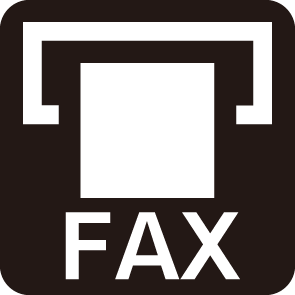 【送信先】 札幌芸術の森美術館「ハロー！ミュージアム」担当 宛【締  切】 活動日の前月10日まで　※手配の関係上、厳守でお願いします。※ 複数日または同日に複数回利用する場合は、複写して一回ごとにご記入ください。❸ 森バス利用記入用紙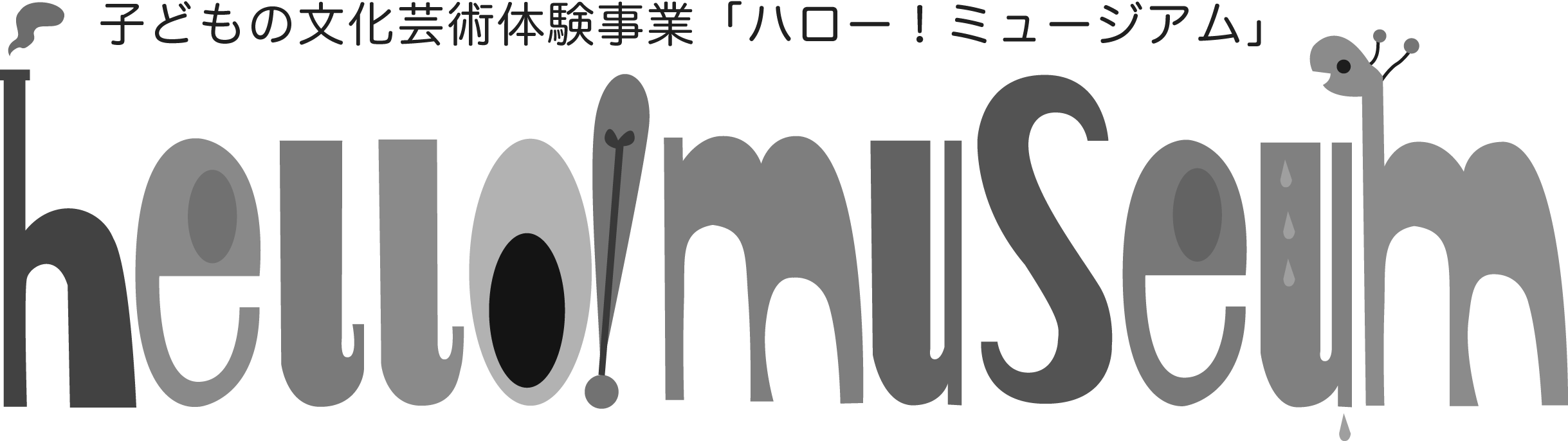 学　校　名小学校　　　参加コースコースFAX番号－　 　　－当日責任者氏名連　絡　先－　 　　－　　　　　　　   　※ 携帯電話番号をご記入ください。－　 　　－　　　　　　　   　※ 携帯電話番号をご記入ください。－　 　　－　　　　　　　   　※ 携帯電話番号をご記入ください。利　用　日令 和　　  年 　　 月 　 　日 (  　 )令 和　　  年 　　 月 　 　日 (  　 )令 和　　  年 　　 月 　 　日 (  　 )[行き]小学校出発時刻　　　　　時　　　　分[行き]小学校出発時刻　　　　　時　　　　分[帰り]美術館出発時刻　　　　　時　　　　分[帰り]美術館出発時刻　　　　　時　　　　分【駐車場所地図】　学校住所 〒　　　　－　　　　　　　　　　　　　　　　　　　　　　　　　　　　　※周辺の地図と具体的な駐車場所に印をつけてください。（住宅地図添付可）※バスが駐車できない場所、またはバック移動が必要な場所は避けてください。※法令により、送迎場所は１ヶ所のみとさせていただきます。途中での乗車・下車はできません。【駐車場所地図】　学校住所 〒　　　　－　　　　　　　　　　　　　　　　　　　　　　　　　　　　　※周辺の地図と具体的な駐車場所に印をつけてください。（住宅地図添付可）※バスが駐車できない場所、またはバック移動が必要な場所は避けてください。※法令により、送迎場所は１ヶ所のみとさせていただきます。途中での乗車・下車はできません。【駐車場所地図】　学校住所 〒　　　　－　　　　　　　　　　　　　　　　　　　　　　　　　　　　　※周辺の地図と具体的な駐車場所に印をつけてください。（住宅地図添付可）※バスが駐車できない場所、またはバック移動が必要な場所は避けてください。※法令により、送迎場所は１ヶ所のみとさせていただきます。途中での乗車・下車はできません。【駐車場所地図】　学校住所 〒　　　　－　　　　　　　　　　　　　　　　　　　　　　　　　　　　　※周辺の地図と具体的な駐車場所に印をつけてください。（住宅地図添付可）※バスが駐車できない場所、またはバック移動が必要な場所は避けてください。※法令により、送迎場所は１ヶ所のみとさせていただきます。途中での乗車・下車はできません。